1. PERSONAL DETAILS (please complete in block letters)1. PERSONAL DETAILS (please complete in block letters)1. PERSONAL DETAILS (please complete in block letters)1. PERSONAL DETAILS (please complete in block letters)Surname: Forenames: Title by which you wish to be referred: (Mr/Mrs/Miss/Ms/Mx/Other) Date of Birth:Please note you must be over 18 to apply for this role.Address for Correspondence: Postcode:Home telephone no: Mobile telephone no:Work telephone no:        Email address:National Insurance No:Nottinghamshire County Council employee?                                   Personnel no:2. INFORMATION IN SUPPORT OF YOUR APPLICATIONWhy do you want to work within a care setting?Why do you want to work for Nottinghamshire County Council?3. DISCLOSURE OF CRIMINAL BACKGROUND3. DISCLOSURE OF CRIMINAL BACKGROUNDIf the post you are applying for requires a DBS check, please disclose any convictions, cautions, reprimands or final warnings that are not “protected” as defined by the Rehabilitation of Offenders Act 1974 (Exceptions) Order 1975 (as amended in 2013).Please answer the following questions.If the post you are applying for requires a DBS check, please disclose any convictions, cautions, reprimands or final warnings that are not “protected” as defined by the Rehabilitation of Offenders Act 1974 (Exceptions) Order 1975 (as amended in 2013).Please answer the following questions.Have you ever been convicted of a criminal offence?YES  NO Have you ever been cautioned for a criminal charge?YES  NO Are you at present the subject of a criminal charge?YES  NO 4. EQUALITY ACT 20104. EQUALITY ACT 2010The Equalities Act 2010 states a person has a disability if they have a physical or mental impairment which has a long-term and substantial adverse effect on their ability to carry out normal day-to-day activities.  The Act requires an employer to make reasonable adjustments to working conditions in order to enable disabled applicants to have equal access to employment opportunities. Nottinghamshire County Council is committed to the development of positive practices to promote equality in employment.  The Council guarantees an interview to disabled applicants who meet the essential shortlisting requirements.  If you would like to declare your disability, please tick the appropriate box below.Do you consider yourself to be disabled?                          YES  NO The Equalities Act 2010 states a person has a disability if they have a physical or mental impairment which has a long-term and substantial adverse effect on their ability to carry out normal day-to-day activities.  The Act requires an employer to make reasonable adjustments to working conditions in order to enable disabled applicants to have equal access to employment opportunities. Nottinghamshire County Council is committed to the development of positive practices to promote equality in employment.  The Council guarantees an interview to disabled applicants who meet the essential shortlisting requirements.  If you would like to declare your disability, please tick the appropriate box below.Do you consider yourself to be disabled?                          YES  NO 5.  PROTECTION ACT5.  PROTECTION ACTThe personal information collected on this form will be processed on computer to manage your application. If successful, your personal information will be retained whilst you are an employee and used for payroll, pension and personnel administration. It will not ordinarily be disclosed to anyone outside the Council without first seeking your permission, unless there is a statutory reason for doing so. This Authority is under duty to protect the public funds it administers and to this end may use the information you have provided on this form for the prevention and detection of fraud. It may also share this information with other bodies responsible for auditing or administering public funds for these purposes.For further information visit: www.informationcommissioner.gov.uk or contact the Council's Corporate Data Protection Officer on 0115 9773504.The personal information collected on this form will be processed on computer to manage your application. If successful, your personal information will be retained whilst you are an employee and used for payroll, pension and personnel administration. It will not ordinarily be disclosed to anyone outside the Council without first seeking your permission, unless there is a statutory reason for doing so. This Authority is under duty to protect the public funds it administers and to this end may use the information you have provided on this form for the prevention and detection of fraud. It may also share this information with other bodies responsible for auditing or administering public funds for these purposes.For further information visit: www.informationcommissioner.gov.uk or contact the Council's Corporate Data Protection Officer on 0115 9773504.6. DECLARATION6. DECLARATIONI declare that, to the best of my knowledge and belief, the information given on ALL parts of this form is correct. I understand that, should my application be successful and it is discovered subsequently that information has been falsified, then disciplinary action may be taken which may include dismissal from the post.I confirm that I have a legal right to work in the  and if this application is successful, I undertake to produce appropriate documentary evidence to prove this, prior to commencing work with the Authority.I declare that, to the best of my knowledge and belief, the information given on ALL parts of this form is correct. I understand that, should my application be successful and it is discovered subsequently that information has been falsified, then disciplinary action may be taken which may include dismissal from the post.I confirm that I have a legal right to work in the  and if this application is successful, I undertake to produce appropriate documentary evidence to prove this, prior to commencing work with the Authority.Signed      Date      Equality and Diversity Monitoring FormEquality and Diversity Monitoring FormEquality and Diversity Monitoring FormEquality and Diversity Monitoring FormEquality and Diversity Monitoring FormEquality and Diversity Monitoring FormEquality and Diversity Monitoring FormEquality and Diversity Monitoring FormEquality and Diversity Monitoring FormEquality and Diversity Monitoring FormEquality and Diversity Monitoring FormEquality and Diversity Monitoring FormEquality and Diversity Monitoring FormEquality and Diversity Monitoring FormEquality and Diversity Monitoring FormEquality and Diversity Monitoring FormEquality and Diversity Monitoring FormEquality and Diversity Monitoring FormEquality and Diversity Monitoring Form Council Equality in Employment Statement Council Equality in Employment Statement Council Equality in Employment Statement Council Equality in Employment Statement Council Equality in Employment Statement Council Equality in Employment Statement Council Equality in Employment Statement Council Equality in Employment Statement Council Equality in Employment Statement Council Equality in Employment Statement Council Equality in Employment Statement Council Equality in Employment Statement Council Equality in Employment Statement Council Equality in Employment Statement Council Equality in Employment Statement Council Equality in Employment Statement Council Equality in Employment Statement Council Equality in Employment Statement Council Equality in Employment StatementThis part of the application form will NOT be used to shortlist candidates for interview and will NOT be viewed by the Recruitment panel.Nottinghamshire County Council, together with the recognised Trade Unions and self-managed workers groups, is committed to the development of positive policies to promote equal opportunities in employment and in the delivery of our services, regardless of race, disability, gender, belief or religion, age, pregnancy and maternity, gender reassignment, marriage and civil partnership or sexual orientation. This commitment will apply to recruitment and selection practices, training and promotion, in the application of national and local agreements, in respect of pay and conditions of service and in the provision of all services. One aim of this policy is to make sure that you and other applicants for jobs are not discriminated against. The policy also aims to make sure that you are not disadvantaged by job conditions or requirements that are not relevantOur workforce profile data is collected against categories which are determined through the National Census of the  population. The categories on this form reflect those which the Office for National Statistics advise are likely to be used in the next census.In order to monitor and ensure the successful development of this policy, all applicants for jobs are requested to complete the Equality and Diversity Monitoring information detailed below and overleaf.This part of the application form will NOT be used to shortlist candidates for interview and will NOT be viewed by the Recruitment panel.Nottinghamshire County Council, together with the recognised Trade Unions and self-managed workers groups, is committed to the development of positive policies to promote equal opportunities in employment and in the delivery of our services, regardless of race, disability, gender, belief or religion, age, pregnancy and maternity, gender reassignment, marriage and civil partnership or sexual orientation. This commitment will apply to recruitment and selection practices, training and promotion, in the application of national and local agreements, in respect of pay and conditions of service and in the provision of all services. One aim of this policy is to make sure that you and other applicants for jobs are not discriminated against. The policy also aims to make sure that you are not disadvantaged by job conditions or requirements that are not relevantOur workforce profile data is collected against categories which are determined through the National Census of the  population. The categories on this form reflect those which the Office for National Statistics advise are likely to be used in the next census.In order to monitor and ensure the successful development of this policy, all applicants for jobs are requested to complete the Equality and Diversity Monitoring information detailed below and overleaf.This part of the application form will NOT be used to shortlist candidates for interview and will NOT be viewed by the Recruitment panel.Nottinghamshire County Council, together with the recognised Trade Unions and self-managed workers groups, is committed to the development of positive policies to promote equal opportunities in employment and in the delivery of our services, regardless of race, disability, gender, belief or religion, age, pregnancy and maternity, gender reassignment, marriage and civil partnership or sexual orientation. This commitment will apply to recruitment and selection practices, training and promotion, in the application of national and local agreements, in respect of pay and conditions of service and in the provision of all services. One aim of this policy is to make sure that you and other applicants for jobs are not discriminated against. The policy also aims to make sure that you are not disadvantaged by job conditions or requirements that are not relevantOur workforce profile data is collected against categories which are determined through the National Census of the  population. The categories on this form reflect those which the Office for National Statistics advise are likely to be used in the next census.In order to monitor and ensure the successful development of this policy, all applicants for jobs are requested to complete the Equality and Diversity Monitoring information detailed below and overleaf.This part of the application form will NOT be used to shortlist candidates for interview and will NOT be viewed by the Recruitment panel.Nottinghamshire County Council, together with the recognised Trade Unions and self-managed workers groups, is committed to the development of positive policies to promote equal opportunities in employment and in the delivery of our services, regardless of race, disability, gender, belief or religion, age, pregnancy and maternity, gender reassignment, marriage and civil partnership or sexual orientation. This commitment will apply to recruitment and selection practices, training and promotion, in the application of national and local agreements, in respect of pay and conditions of service and in the provision of all services. One aim of this policy is to make sure that you and other applicants for jobs are not discriminated against. The policy also aims to make sure that you are not disadvantaged by job conditions or requirements that are not relevantOur workforce profile data is collected against categories which are determined through the National Census of the  population. The categories on this form reflect those which the Office for National Statistics advise are likely to be used in the next census.In order to monitor and ensure the successful development of this policy, all applicants for jobs are requested to complete the Equality and Diversity Monitoring information detailed below and overleaf.This part of the application form will NOT be used to shortlist candidates for interview and will NOT be viewed by the Recruitment panel.Nottinghamshire County Council, together with the recognised Trade Unions and self-managed workers groups, is committed to the development of positive policies to promote equal opportunities in employment and in the delivery of our services, regardless of race, disability, gender, belief or religion, age, pregnancy and maternity, gender reassignment, marriage and civil partnership or sexual orientation. This commitment will apply to recruitment and selection practices, training and promotion, in the application of national and local agreements, in respect of pay and conditions of service and in the provision of all services. One aim of this policy is to make sure that you and other applicants for jobs are not discriminated against. The policy also aims to make sure that you are not disadvantaged by job conditions or requirements that are not relevantOur workforce profile data is collected against categories which are determined through the National Census of the  population. The categories on this form reflect those which the Office for National Statistics advise are likely to be used in the next census.In order to monitor and ensure the successful development of this policy, all applicants for jobs are requested to complete the Equality and Diversity Monitoring information detailed below and overleaf.This part of the application form will NOT be used to shortlist candidates for interview and will NOT be viewed by the Recruitment panel.Nottinghamshire County Council, together with the recognised Trade Unions and self-managed workers groups, is committed to the development of positive policies to promote equal opportunities in employment and in the delivery of our services, regardless of race, disability, gender, belief or religion, age, pregnancy and maternity, gender reassignment, marriage and civil partnership or sexual orientation. This commitment will apply to recruitment and selection practices, training and promotion, in the application of national and local agreements, in respect of pay and conditions of service and in the provision of all services. One aim of this policy is to make sure that you and other applicants for jobs are not discriminated against. The policy also aims to make sure that you are not disadvantaged by job conditions or requirements that are not relevantOur workforce profile data is collected against categories which are determined through the National Census of the  population. The categories on this form reflect those which the Office for National Statistics advise are likely to be used in the next census.In order to monitor and ensure the successful development of this policy, all applicants for jobs are requested to complete the Equality and Diversity Monitoring information detailed below and overleaf.This part of the application form will NOT be used to shortlist candidates for interview and will NOT be viewed by the Recruitment panel.Nottinghamshire County Council, together with the recognised Trade Unions and self-managed workers groups, is committed to the development of positive policies to promote equal opportunities in employment and in the delivery of our services, regardless of race, disability, gender, belief or religion, age, pregnancy and maternity, gender reassignment, marriage and civil partnership or sexual orientation. This commitment will apply to recruitment and selection practices, training and promotion, in the application of national and local agreements, in respect of pay and conditions of service and in the provision of all services. One aim of this policy is to make sure that you and other applicants for jobs are not discriminated against. The policy also aims to make sure that you are not disadvantaged by job conditions or requirements that are not relevantOur workforce profile data is collected against categories which are determined through the National Census of the  population. The categories on this form reflect those which the Office for National Statistics advise are likely to be used in the next census.In order to monitor and ensure the successful development of this policy, all applicants for jobs are requested to complete the Equality and Diversity Monitoring information detailed below and overleaf.This part of the application form will NOT be used to shortlist candidates for interview and will NOT be viewed by the Recruitment panel.Nottinghamshire County Council, together with the recognised Trade Unions and self-managed workers groups, is committed to the development of positive policies to promote equal opportunities in employment and in the delivery of our services, regardless of race, disability, gender, belief or religion, age, pregnancy and maternity, gender reassignment, marriage and civil partnership or sexual orientation. This commitment will apply to recruitment and selection practices, training and promotion, in the application of national and local agreements, in respect of pay and conditions of service and in the provision of all services. One aim of this policy is to make sure that you and other applicants for jobs are not discriminated against. The policy also aims to make sure that you are not disadvantaged by job conditions or requirements that are not relevantOur workforce profile data is collected against categories which are determined through the National Census of the  population. The categories on this form reflect those which the Office for National Statistics advise are likely to be used in the next census.In order to monitor and ensure the successful development of this policy, all applicants for jobs are requested to complete the Equality and Diversity Monitoring information detailed below and overleaf.This part of the application form will NOT be used to shortlist candidates for interview and will NOT be viewed by the Recruitment panel.Nottinghamshire County Council, together with the recognised Trade Unions and self-managed workers groups, is committed to the development of positive policies to promote equal opportunities in employment and in the delivery of our services, regardless of race, disability, gender, belief or religion, age, pregnancy and maternity, gender reassignment, marriage and civil partnership or sexual orientation. This commitment will apply to recruitment and selection practices, training and promotion, in the application of national and local agreements, in respect of pay and conditions of service and in the provision of all services. One aim of this policy is to make sure that you and other applicants for jobs are not discriminated against. The policy also aims to make sure that you are not disadvantaged by job conditions or requirements that are not relevantOur workforce profile data is collected against categories which are determined through the National Census of the  population. The categories on this form reflect those which the Office for National Statistics advise are likely to be used in the next census.In order to monitor and ensure the successful development of this policy, all applicants for jobs are requested to complete the Equality and Diversity Monitoring information detailed below and overleaf.This part of the application form will NOT be used to shortlist candidates for interview and will NOT be viewed by the Recruitment panel.Nottinghamshire County Council, together with the recognised Trade Unions and self-managed workers groups, is committed to the development of positive policies to promote equal opportunities in employment and in the delivery of our services, regardless of race, disability, gender, belief or religion, age, pregnancy and maternity, gender reassignment, marriage and civil partnership or sexual orientation. This commitment will apply to recruitment and selection practices, training and promotion, in the application of national and local agreements, in respect of pay and conditions of service and in the provision of all services. One aim of this policy is to make sure that you and other applicants for jobs are not discriminated against. The policy also aims to make sure that you are not disadvantaged by job conditions or requirements that are not relevantOur workforce profile data is collected against categories which are determined through the National Census of the  population. The categories on this form reflect those which the Office for National Statistics advise are likely to be used in the next census.In order to monitor and ensure the successful development of this policy, all applicants for jobs are requested to complete the Equality and Diversity Monitoring information detailed below and overleaf.This part of the application form will NOT be used to shortlist candidates for interview and will NOT be viewed by the Recruitment panel.Nottinghamshire County Council, together with the recognised Trade Unions and self-managed workers groups, is committed to the development of positive policies to promote equal opportunities in employment and in the delivery of our services, regardless of race, disability, gender, belief or religion, age, pregnancy and maternity, gender reassignment, marriage and civil partnership or sexual orientation. This commitment will apply to recruitment and selection practices, training and promotion, in the application of national and local agreements, in respect of pay and conditions of service and in the provision of all services. One aim of this policy is to make sure that you and other applicants for jobs are not discriminated against. The policy also aims to make sure that you are not disadvantaged by job conditions or requirements that are not relevantOur workforce profile data is collected against categories which are determined through the National Census of the  population. The categories on this form reflect those which the Office for National Statistics advise are likely to be used in the next census.In order to monitor and ensure the successful development of this policy, all applicants for jobs are requested to complete the Equality and Diversity Monitoring information detailed below and overleaf.This part of the application form will NOT be used to shortlist candidates for interview and will NOT be viewed by the Recruitment panel.Nottinghamshire County Council, together with the recognised Trade Unions and self-managed workers groups, is committed to the development of positive policies to promote equal opportunities in employment and in the delivery of our services, regardless of race, disability, gender, belief or religion, age, pregnancy and maternity, gender reassignment, marriage and civil partnership or sexual orientation. This commitment will apply to recruitment and selection practices, training and promotion, in the application of national and local agreements, in respect of pay and conditions of service and in the provision of all services. One aim of this policy is to make sure that you and other applicants for jobs are not discriminated against. The policy also aims to make sure that you are not disadvantaged by job conditions or requirements that are not relevantOur workforce profile data is collected against categories which are determined through the National Census of the  population. The categories on this form reflect those which the Office for National Statistics advise are likely to be used in the next census.In order to monitor and ensure the successful development of this policy, all applicants for jobs are requested to complete the Equality and Diversity Monitoring information detailed below and overleaf.This part of the application form will NOT be used to shortlist candidates for interview and will NOT be viewed by the Recruitment panel.Nottinghamshire County Council, together with the recognised Trade Unions and self-managed workers groups, is committed to the development of positive policies to promote equal opportunities in employment and in the delivery of our services, regardless of race, disability, gender, belief or religion, age, pregnancy and maternity, gender reassignment, marriage and civil partnership or sexual orientation. This commitment will apply to recruitment and selection practices, training and promotion, in the application of national and local agreements, in respect of pay and conditions of service and in the provision of all services. One aim of this policy is to make sure that you and other applicants for jobs are not discriminated against. The policy also aims to make sure that you are not disadvantaged by job conditions or requirements that are not relevantOur workforce profile data is collected against categories which are determined through the National Census of the  population. The categories on this form reflect those which the Office for National Statistics advise are likely to be used in the next census.In order to monitor and ensure the successful development of this policy, all applicants for jobs are requested to complete the Equality and Diversity Monitoring information detailed below and overleaf.This part of the application form will NOT be used to shortlist candidates for interview and will NOT be viewed by the Recruitment panel.Nottinghamshire County Council, together with the recognised Trade Unions and self-managed workers groups, is committed to the development of positive policies to promote equal opportunities in employment and in the delivery of our services, regardless of race, disability, gender, belief or religion, age, pregnancy and maternity, gender reassignment, marriage and civil partnership or sexual orientation. This commitment will apply to recruitment and selection practices, training and promotion, in the application of national and local agreements, in respect of pay and conditions of service and in the provision of all services. One aim of this policy is to make sure that you and other applicants for jobs are not discriminated against. The policy also aims to make sure that you are not disadvantaged by job conditions or requirements that are not relevantOur workforce profile data is collected against categories which are determined through the National Census of the  population. The categories on this form reflect those which the Office for National Statistics advise are likely to be used in the next census.In order to monitor and ensure the successful development of this policy, all applicants for jobs are requested to complete the Equality and Diversity Monitoring information detailed below and overleaf.This part of the application form will NOT be used to shortlist candidates for interview and will NOT be viewed by the Recruitment panel.Nottinghamshire County Council, together with the recognised Trade Unions and self-managed workers groups, is committed to the development of positive policies to promote equal opportunities in employment and in the delivery of our services, regardless of race, disability, gender, belief or religion, age, pregnancy and maternity, gender reassignment, marriage and civil partnership or sexual orientation. This commitment will apply to recruitment and selection practices, training and promotion, in the application of national and local agreements, in respect of pay and conditions of service and in the provision of all services. One aim of this policy is to make sure that you and other applicants for jobs are not discriminated against. The policy also aims to make sure that you are not disadvantaged by job conditions or requirements that are not relevantOur workforce profile data is collected against categories which are determined through the National Census of the  population. The categories on this form reflect those which the Office for National Statistics advise are likely to be used in the next census.In order to monitor and ensure the successful development of this policy, all applicants for jobs are requested to complete the Equality and Diversity Monitoring information detailed below and overleaf.This part of the application form will NOT be used to shortlist candidates for interview and will NOT be viewed by the Recruitment panel.Nottinghamshire County Council, together with the recognised Trade Unions and self-managed workers groups, is committed to the development of positive policies to promote equal opportunities in employment and in the delivery of our services, regardless of race, disability, gender, belief or religion, age, pregnancy and maternity, gender reassignment, marriage and civil partnership or sexual orientation. This commitment will apply to recruitment and selection practices, training and promotion, in the application of national and local agreements, in respect of pay and conditions of service and in the provision of all services. One aim of this policy is to make sure that you and other applicants for jobs are not discriminated against. The policy also aims to make sure that you are not disadvantaged by job conditions or requirements that are not relevantOur workforce profile data is collected against categories which are determined through the National Census of the  population. The categories on this form reflect those which the Office for National Statistics advise are likely to be used in the next census.In order to monitor and ensure the successful development of this policy, all applicants for jobs are requested to complete the Equality and Diversity Monitoring information detailed below and overleaf.This part of the application form will NOT be used to shortlist candidates for interview and will NOT be viewed by the Recruitment panel.Nottinghamshire County Council, together with the recognised Trade Unions and self-managed workers groups, is committed to the development of positive policies to promote equal opportunities in employment and in the delivery of our services, regardless of race, disability, gender, belief or religion, age, pregnancy and maternity, gender reassignment, marriage and civil partnership or sexual orientation. This commitment will apply to recruitment and selection practices, training and promotion, in the application of national and local agreements, in respect of pay and conditions of service and in the provision of all services. One aim of this policy is to make sure that you and other applicants for jobs are not discriminated against. The policy also aims to make sure that you are not disadvantaged by job conditions or requirements that are not relevantOur workforce profile data is collected against categories which are determined through the National Census of the  population. The categories on this form reflect those which the Office for National Statistics advise are likely to be used in the next census.In order to monitor and ensure the successful development of this policy, all applicants for jobs are requested to complete the Equality and Diversity Monitoring information detailed below and overleaf.This part of the application form will NOT be used to shortlist candidates for interview and will NOT be viewed by the Recruitment panel.Nottinghamshire County Council, together with the recognised Trade Unions and self-managed workers groups, is committed to the development of positive policies to promote equal opportunities in employment and in the delivery of our services, regardless of race, disability, gender, belief or religion, age, pregnancy and maternity, gender reassignment, marriage and civil partnership or sexual orientation. This commitment will apply to recruitment and selection practices, training and promotion, in the application of national and local agreements, in respect of pay and conditions of service and in the provision of all services. One aim of this policy is to make sure that you and other applicants for jobs are not discriminated against. The policy also aims to make sure that you are not disadvantaged by job conditions or requirements that are not relevantOur workforce profile data is collected against categories which are determined through the National Census of the  population. The categories on this form reflect those which the Office for National Statistics advise are likely to be used in the next census.In order to monitor and ensure the successful development of this policy, all applicants for jobs are requested to complete the Equality and Diversity Monitoring information detailed below and overleaf.This part of the application form will NOT be used to shortlist candidates for interview and will NOT be viewed by the Recruitment panel.Nottinghamshire County Council, together with the recognised Trade Unions and self-managed workers groups, is committed to the development of positive policies to promote equal opportunities in employment and in the delivery of our services, regardless of race, disability, gender, belief or religion, age, pregnancy and maternity, gender reassignment, marriage and civil partnership or sexual orientation. This commitment will apply to recruitment and selection practices, training and promotion, in the application of national and local agreements, in respect of pay and conditions of service and in the provision of all services. One aim of this policy is to make sure that you and other applicants for jobs are not discriminated against. The policy also aims to make sure that you are not disadvantaged by job conditions or requirements that are not relevantOur workforce profile data is collected against categories which are determined through the National Census of the  population. The categories on this form reflect those which the Office for National Statistics advise are likely to be used in the next census.In order to monitor and ensure the successful development of this policy, all applicants for jobs are requested to complete the Equality and Diversity Monitoring information detailed below and overleaf.Please tick as appropriate:Please tick as appropriate:Please tick as appropriate:Please tick as appropriate:Please tick as appropriate:Please tick as appropriate:Please tick as appropriate:Please tick as appropriate:Please tick as appropriate:Your gender - are you:Your gender - are you:Your gender - are you:MaleMaleMaleMaleMaleMaleFemale Female Female Female Female    Transgender     Other   Transgender     Other   Transgender     Other   Transgender     Other   Transgender     OtherYour age:Your age:Your age:16-2516-2516-2526 - 3526 - 3526 - 3526 - 3536 - 45 36 - 45 36 - 45 36 - 45 46-55 46-55 46-55 46-55 56 and over I would describe my ethnic origin as: (please note this question does not refer to your nationality / country of origin)I would describe my ethnic origin as: (please note this question does not refer to your nationality / country of origin)I would describe my ethnic origin as: (please note this question does not refer to your nationality / country of origin)I would describe my ethnic origin as: (please note this question does not refer to your nationality / country of origin)I would describe my ethnic origin as: (please note this question does not refer to your nationality / country of origin)I would describe my ethnic origin as: (please note this question does not refer to your nationality / country of origin)I would describe my ethnic origin as: (please note this question does not refer to your nationality / country of origin)I would describe my ethnic origin as: (please note this question does not refer to your nationality / country of origin)I would describe my ethnic origin as: (please note this question does not refer to your nationality / country of origin)I would describe my ethnic origin as: (please note this question does not refer to your nationality / country of origin)I would describe my ethnic origin as: (please note this question does not refer to your nationality / country of origin)I would describe my ethnic origin as: (please note this question does not refer to your nationality / country of origin)I would describe my ethnic origin as: (please note this question does not refer to your nationality / country of origin)I would describe my ethnic origin as: (please note this question does not refer to your nationality / country of origin)I would describe my ethnic origin as: (please note this question does not refer to your nationality / country of origin)I would describe my ethnic origin as: (please note this question does not refer to your nationality / country of origin)I would describe my ethnic origin as: (please note this question does not refer to your nationality / country of origin)I would describe my ethnic origin as: (please note this question does not refer to your nationality / country of origin)I would describe my ethnic origin as: (please note this question does not refer to your nationality / country of origin)White:White:White:White:White:White:White:White:White:White:White:White:White:White:White:White:White:White:White:EnglishEnglishEnglishEnglishEnglishEnglishEnglishEnglishEnglishOther BritishOther BritishOther BritishOther BritishOther BritishOther BritishOther BritishOther BritishOther BritishIrishIrishIrishIrishIrishIrishIrishIrishIrishOther white background (please describe):Other white background (please describe):Other white background (please describe):Other white background (please describe):Other white background (please describe):Other white background (please describe):Other white background (please describe):Other white background (please describe):Other white background (please describe):Black or Black British:Black or Black British:Black or Black British:Black or Black British:Black or Black British:Black or Black British:Black or Black British:Black or Black British:Black or Black British:Asian or Asian British:Asian or Asian British:Asian or Asian British:Asian or Asian British:Asian or Asian British:Asian or Asian British:Asian or Asian British:Asian or Asian British:Asian or Asian British:Asian or Asian British:African African IndianIndianIndianIndianIndianIndianIndianIndianPakistaniPakistaniPakistaniPakistaniPakistaniPakistaniPakistaniPakistaniBangladeshiBangladeshiBangladeshiBangladeshiBangladeshiBangladeshiBangladeshiBangladeshiChineseChineseChineseChineseChineseChineseChineseChineseOther Black background (please describe): Other Black background (please describe): Other Black background (please describe): Other Black background (please describe): Other Black background (please describe): Other Black background (please describe): Other Black background (please describe): Other Black background (please describe): Other Black background (please describe): Other Asian background (please describe): Other Asian background (please describe): Other Asian background (please describe): Other Asian background (please describe): Other Asian background (please describe): Other Asian background (please describe): Other Asian background (please describe): Other Asian background (please describe): Other Asian background (please describe): Other Asian background (please describe): Mixed (dual heritage):Mixed (dual heritage):Mixed (dual heritage):Mixed (dual heritage):Mixed (dual heritage):Mixed (dual heritage):Mixed (dual heritage):Mixed (dual heritage):Mixed (dual heritage):Other ethnic group:Other ethnic group:Other ethnic group:Other ethnic group:Other ethnic group:Other ethnic group:Other ethnic group:Other ethnic group:Other ethnic group:Other ethnic group:Asian and White Asian and White Asian and White Asian and White ArabArabArabArabArabArabArabBlack African and White Black African and White Black African and White Black African and White GypsyGypsyGypsyGypsyGypsyGypsyGypsyBlack  and White Black  and White Black  and White Black  and White Irish Traveller Irish Traveller Irish Traveller Irish Traveller Irish Traveller Irish Traveller Irish Traveller Romany Romany Romany Romany Romany Romany Romany Other mixed background (please describe): Other mixed background (please describe): Other mixed background (please describe): Other mixed background (please describe): Other mixed background (please describe): Other mixed background (please describe): Other mixed background (please describe): Other mixed background (please describe): Other mixed background (please describe): Other ethnic group, (please describe): Other ethnic group, (please describe): Other ethnic group, (please describe): Other ethnic group, (please describe): Other ethnic group, (please describe): Other ethnic group, (please describe): Other ethnic group, (please describe): Other ethnic group, (please describe): Other ethnic group, (please describe): Other ethnic group, (please describe): What is your religion or belief?What is your religion or belief?What is your religion or belief?What is your religion or belief?What is your religion or belief?What is your religion or belief?What is your religion or belief?What is your religion or belief?What is your religion or belief?No religion / beliefChristianChristianChristianBuddhistBuddhistBuddhistHinduHinduHinduHinduJewishJewishJewishJewishIslamIslamIslamSikhOther religion (please describe): Other religion (please describe): Other religion (please describe): Other religion (please describe): Other religion (please describe): Other religion (please describe): Other religion (please describe): Other religion (please describe): Other religion (please describe): Other religion (please describe): Other religion (please describe): Other religion (please describe): Other religion (please describe): Other religion (please describe): Other religion (please describe): Other religion (please describe): Other religion (please describe): Other religion (please describe): Other religion (please describe): Other belief (please describe): Other belief (please describe): Other belief (please describe): Other belief (please describe): Other belief (please describe): Other belief (please describe): Other belief (please describe): Other belief (please describe): Other belief (please describe): Other belief (please describe): Other belief (please describe): Other belief (please describe): Other belief (please describe): Other belief (please describe): Other belief (please describe): Other belief (please describe): Other belief (please describe): Other belief (please describe): Other belief (please describe): What is your sexual orientation?What is your sexual orientation?What is your sexual orientation?What is your sexual orientation?What is your sexual orientation?What is your sexual orientation?What is your sexual orientation?Straight/HeterosexualStraight/HeterosexualStraight/HeterosexualStraight/HeterosexualStraight/HeterosexualBisexualBisexualBisexualGay manGay manGay manLesbianOther – please specify  Other – please specify  Other – please specify  Other – please specify  Other – please specify  Other – please specify  Other – please specify  If you consider yourself to be disabled, please specify type of impairment:If you consider yourself to be disabled, please specify type of impairment:If you consider yourself to be disabled, please specify type of impairment:If you consider yourself to be disabled, please specify type of impairment:If you consider yourself to be disabled, please specify type of impairment:If you consider yourself to be disabled, please specify type of impairment:If you consider yourself to be disabled, please specify type of impairment:If you consider yourself to be disabled, please specify type of impairment:If you consider yourself to be disabled, please specify type of impairment:If you consider yourself to be disabled, please specify type of impairment:If you consider yourself to be disabled, please specify type of impairment:If you consider yourself to be disabled, please specify type of impairment:If you consider yourself to be disabled, please specify type of impairment:If you consider yourself to be disabled, please specify type of impairment:If you consider yourself to be disabled, please specify type of impairment:If you consider yourself to be disabled, please specify type of impairment:If you consider yourself to be disabled, please specify type of impairment:If you consider yourself to be disabled, please specify type of impairment:If you consider yourself to be disabled, please specify type of impairment:Communication Hearing Hearing Learning Learning Learning Learning Mental Health Mental Health Mobility Physical Physical VisualVisualVisualVisualOther      Other      Other      Please give further details below if you wish:Please give further details below if you wish:Please give further details below if you wish:Please give further details below if you wish:Please give further details below if you wish:Please give further details below if you wish:Please give further details below if you wish:Please give further details below if you wish:Please give further details below if you wish:Please give further details below if you wish:Please give further details below if you wish:Please give further details below if you wish:Please give further details below if you wish:Please give further details below if you wish:Please give further details below if you wish:Please give further details below if you wish:Please give further details below if you wish:Please give further details below if you wish:Please give further details below if you wish:APPEALS PROCEDUREAPPEALS PROCEDUREAPPEALS PROCEDUREAPPEALS PROCEDUREAPPEALS PROCEDUREAPPEALS PROCEDUREAPPEALS PROCEDUREAPPEALS PROCEDUREAPPEALS PROCEDUREAPPEALS PROCEDUREAPPEALS PROCEDUREAPPEALS PROCEDUREAPPEALS PROCEDUREAPPEALS PROCEDUREAPPEALS PROCEDUREAPPEALS PROCEDUREAPPEALS PROCEDUREAPPEALS PROCEDUREAPPEALS PROCEDUREThe Authority operates a recruitment appeals procedure. If you consider that you have been discriminated against during recruitment because of your age, disability, race, gender reassignment, marriage or civil partnership, pregnancy or maternity, religion or belief, sex or sexual orientation, send full details within 14 days of the alleged act taking place or being discovered (or within 14 days of the recruitment procedure) to the Head of the Business Services Centre, Nottinghamshire County Council, County Hall, West Bridgford, Nottingham NG2 7QP. Please state the post title, location, department and the grounds on which it is considered that the discrimination has occurred.The Authority operates a recruitment appeals procedure. If you consider that you have been discriminated against during recruitment because of your age, disability, race, gender reassignment, marriage or civil partnership, pregnancy or maternity, religion or belief, sex or sexual orientation, send full details within 14 days of the alleged act taking place or being discovered (or within 14 days of the recruitment procedure) to the Head of the Business Services Centre, Nottinghamshire County Council, County Hall, West Bridgford, Nottingham NG2 7QP. Please state the post title, location, department and the grounds on which it is considered that the discrimination has occurred.The Authority operates a recruitment appeals procedure. If you consider that you have been discriminated against during recruitment because of your age, disability, race, gender reassignment, marriage or civil partnership, pregnancy or maternity, religion or belief, sex or sexual orientation, send full details within 14 days of the alleged act taking place or being discovered (or within 14 days of the recruitment procedure) to the Head of the Business Services Centre, Nottinghamshire County Council, County Hall, West Bridgford, Nottingham NG2 7QP. Please state the post title, location, department and the grounds on which it is considered that the discrimination has occurred.The Authority operates a recruitment appeals procedure. If you consider that you have been discriminated against during recruitment because of your age, disability, race, gender reassignment, marriage or civil partnership, pregnancy or maternity, religion or belief, sex or sexual orientation, send full details within 14 days of the alleged act taking place or being discovered (or within 14 days of the recruitment procedure) to the Head of the Business Services Centre, Nottinghamshire County Council, County Hall, West Bridgford, Nottingham NG2 7QP. Please state the post title, location, department and the grounds on which it is considered that the discrimination has occurred.The Authority operates a recruitment appeals procedure. If you consider that you have been discriminated against during recruitment because of your age, disability, race, gender reassignment, marriage or civil partnership, pregnancy or maternity, religion or belief, sex or sexual orientation, send full details within 14 days of the alleged act taking place or being discovered (or within 14 days of the recruitment procedure) to the Head of the Business Services Centre, Nottinghamshire County Council, County Hall, West Bridgford, Nottingham NG2 7QP. Please state the post title, location, department and the grounds on which it is considered that the discrimination has occurred.The Authority operates a recruitment appeals procedure. If you consider that you have been discriminated against during recruitment because of your age, disability, race, gender reassignment, marriage or civil partnership, pregnancy or maternity, religion or belief, sex or sexual orientation, send full details within 14 days of the alleged act taking place or being discovered (or within 14 days of the recruitment procedure) to the Head of the Business Services Centre, Nottinghamshire County Council, County Hall, West Bridgford, Nottingham NG2 7QP. Please state the post title, location, department and the grounds on which it is considered that the discrimination has occurred.The Authority operates a recruitment appeals procedure. If you consider that you have been discriminated against during recruitment because of your age, disability, race, gender reassignment, marriage or civil partnership, pregnancy or maternity, religion or belief, sex or sexual orientation, send full details within 14 days of the alleged act taking place or being discovered (or within 14 days of the recruitment procedure) to the Head of the Business Services Centre, Nottinghamshire County Council, County Hall, West Bridgford, Nottingham NG2 7QP. Please state the post title, location, department and the grounds on which it is considered that the discrimination has occurred.The Authority operates a recruitment appeals procedure. If you consider that you have been discriminated against during recruitment because of your age, disability, race, gender reassignment, marriage or civil partnership, pregnancy or maternity, religion or belief, sex or sexual orientation, send full details within 14 days of the alleged act taking place or being discovered (or within 14 days of the recruitment procedure) to the Head of the Business Services Centre, Nottinghamshire County Council, County Hall, West Bridgford, Nottingham NG2 7QP. Please state the post title, location, department and the grounds on which it is considered that the discrimination has occurred.The Authority operates a recruitment appeals procedure. If you consider that you have been discriminated against during recruitment because of your age, disability, race, gender reassignment, marriage or civil partnership, pregnancy or maternity, religion or belief, sex or sexual orientation, send full details within 14 days of the alleged act taking place or being discovered (or within 14 days of the recruitment procedure) to the Head of the Business Services Centre, Nottinghamshire County Council, County Hall, West Bridgford, Nottingham NG2 7QP. Please state the post title, location, department and the grounds on which it is considered that the discrimination has occurred.The Authority operates a recruitment appeals procedure. If you consider that you have been discriminated against during recruitment because of your age, disability, race, gender reassignment, marriage or civil partnership, pregnancy or maternity, religion or belief, sex or sexual orientation, send full details within 14 days of the alleged act taking place or being discovered (or within 14 days of the recruitment procedure) to the Head of the Business Services Centre, Nottinghamshire County Council, County Hall, West Bridgford, Nottingham NG2 7QP. Please state the post title, location, department and the grounds on which it is considered that the discrimination has occurred.The Authority operates a recruitment appeals procedure. If you consider that you have been discriminated against during recruitment because of your age, disability, race, gender reassignment, marriage or civil partnership, pregnancy or maternity, religion or belief, sex or sexual orientation, send full details within 14 days of the alleged act taking place or being discovered (or within 14 days of the recruitment procedure) to the Head of the Business Services Centre, Nottinghamshire County Council, County Hall, West Bridgford, Nottingham NG2 7QP. Please state the post title, location, department and the grounds on which it is considered that the discrimination has occurred.The Authority operates a recruitment appeals procedure. If you consider that you have been discriminated against during recruitment because of your age, disability, race, gender reassignment, marriage or civil partnership, pregnancy or maternity, religion or belief, sex or sexual orientation, send full details within 14 days of the alleged act taking place or being discovered (or within 14 days of the recruitment procedure) to the Head of the Business Services Centre, Nottinghamshire County Council, County Hall, West Bridgford, Nottingham NG2 7QP. Please state the post title, location, department and the grounds on which it is considered that the discrimination has occurred.The Authority operates a recruitment appeals procedure. If you consider that you have been discriminated against during recruitment because of your age, disability, race, gender reassignment, marriage or civil partnership, pregnancy or maternity, religion or belief, sex or sexual orientation, send full details within 14 days of the alleged act taking place or being discovered (or within 14 days of the recruitment procedure) to the Head of the Business Services Centre, Nottinghamshire County Council, County Hall, West Bridgford, Nottingham NG2 7QP. Please state the post title, location, department and the grounds on which it is considered that the discrimination has occurred.The Authority operates a recruitment appeals procedure. If you consider that you have been discriminated against during recruitment because of your age, disability, race, gender reassignment, marriage or civil partnership, pregnancy or maternity, religion or belief, sex or sexual orientation, send full details within 14 days of the alleged act taking place or being discovered (or within 14 days of the recruitment procedure) to the Head of the Business Services Centre, Nottinghamshire County Council, County Hall, West Bridgford, Nottingham NG2 7QP. Please state the post title, location, department and the grounds on which it is considered that the discrimination has occurred.The Authority operates a recruitment appeals procedure. If you consider that you have been discriminated against during recruitment because of your age, disability, race, gender reassignment, marriage or civil partnership, pregnancy or maternity, religion or belief, sex or sexual orientation, send full details within 14 days of the alleged act taking place or being discovered (or within 14 days of the recruitment procedure) to the Head of the Business Services Centre, Nottinghamshire County Council, County Hall, West Bridgford, Nottingham NG2 7QP. Please state the post title, location, department and the grounds on which it is considered that the discrimination has occurred.The Authority operates a recruitment appeals procedure. If you consider that you have been discriminated against during recruitment because of your age, disability, race, gender reassignment, marriage or civil partnership, pregnancy or maternity, religion or belief, sex or sexual orientation, send full details within 14 days of the alleged act taking place or being discovered (or within 14 days of the recruitment procedure) to the Head of the Business Services Centre, Nottinghamshire County Council, County Hall, West Bridgford, Nottingham NG2 7QP. Please state the post title, location, department and the grounds on which it is considered that the discrimination has occurred.The Authority operates a recruitment appeals procedure. If you consider that you have been discriminated against during recruitment because of your age, disability, race, gender reassignment, marriage or civil partnership, pregnancy or maternity, religion or belief, sex or sexual orientation, send full details within 14 days of the alleged act taking place or being discovered (or within 14 days of the recruitment procedure) to the Head of the Business Services Centre, Nottinghamshire County Council, County Hall, West Bridgford, Nottingham NG2 7QP. Please state the post title, location, department and the grounds on which it is considered that the discrimination has occurred.The Authority operates a recruitment appeals procedure. If you consider that you have been discriminated against during recruitment because of your age, disability, race, gender reassignment, marriage or civil partnership, pregnancy or maternity, religion or belief, sex or sexual orientation, send full details within 14 days of the alleged act taking place or being discovered (or within 14 days of the recruitment procedure) to the Head of the Business Services Centre, Nottinghamshire County Council, County Hall, West Bridgford, Nottingham NG2 7QP. Please state the post title, location, department and the grounds on which it is considered that the discrimination has occurred.The Authority operates a recruitment appeals procedure. If you consider that you have been discriminated against during recruitment because of your age, disability, race, gender reassignment, marriage or civil partnership, pregnancy or maternity, religion or belief, sex or sexual orientation, send full details within 14 days of the alleged act taking place or being discovered (or within 14 days of the recruitment procedure) to the Head of the Business Services Centre, Nottinghamshire County Council, County Hall, West Bridgford, Nottingham NG2 7QP. Please state the post title, location, department and the grounds on which it is considered that the discrimination has occurred.DECLARATIONDECLARATIONDECLARATIONDECLARATIONDECLARATIONDECLARATIONDECLARATIONDECLARATIONDECLARATIONDECLARATIONDECLARATIONDECLARATIONDECLARATIONDECLARATIONDECLARATIONDECLARATIONDECLARATIONDECLARATIONDECLARATIONI consent to the collection, storage and use of my race, disability, gender, belief or religion, age or sexual orientation details. I understand that these details will not be used as part of the selection process. I understand that any use of these details will only involve producing anonymous statistics to monitor the effectiveness of  Council's Equality policy.I consent to the collection, storage and use of my race, disability, gender, belief or religion, age or sexual orientation details. I understand that these details will not be used as part of the selection process. I understand that any use of these details will only involve producing anonymous statistics to monitor the effectiveness of  Council's Equality policy.I consent to the collection, storage and use of my race, disability, gender, belief or religion, age or sexual orientation details. I understand that these details will not be used as part of the selection process. I understand that any use of these details will only involve producing anonymous statistics to monitor the effectiveness of  Council's Equality policy.I consent to the collection, storage and use of my race, disability, gender, belief or religion, age or sexual orientation details. I understand that these details will not be used as part of the selection process. I understand that any use of these details will only involve producing anonymous statistics to monitor the effectiveness of  Council's Equality policy.I consent to the collection, storage and use of my race, disability, gender, belief or religion, age or sexual orientation details. I understand that these details will not be used as part of the selection process. I understand that any use of these details will only involve producing anonymous statistics to monitor the effectiveness of  Council's Equality policy.I consent to the collection, storage and use of my race, disability, gender, belief or religion, age or sexual orientation details. I understand that these details will not be used as part of the selection process. I understand that any use of these details will only involve producing anonymous statistics to monitor the effectiveness of  Council's Equality policy.I consent to the collection, storage and use of my race, disability, gender, belief or religion, age or sexual orientation details. I understand that these details will not be used as part of the selection process. I understand that any use of these details will only involve producing anonymous statistics to monitor the effectiveness of  Council's Equality policy.I consent to the collection, storage and use of my race, disability, gender, belief or religion, age or sexual orientation details. I understand that these details will not be used as part of the selection process. I understand that any use of these details will only involve producing anonymous statistics to monitor the effectiveness of  Council's Equality policy.I consent to the collection, storage and use of my race, disability, gender, belief or religion, age or sexual orientation details. I understand that these details will not be used as part of the selection process. I understand that any use of these details will only involve producing anonymous statistics to monitor the effectiveness of  Council's Equality policy.I consent to the collection, storage and use of my race, disability, gender, belief or religion, age or sexual orientation details. I understand that these details will not be used as part of the selection process. I understand that any use of these details will only involve producing anonymous statistics to monitor the effectiveness of  Council's Equality policy.I consent to the collection, storage and use of my race, disability, gender, belief or religion, age or sexual orientation details. I understand that these details will not be used as part of the selection process. I understand that any use of these details will only involve producing anonymous statistics to monitor the effectiveness of  Council's Equality policy.I consent to the collection, storage and use of my race, disability, gender, belief or religion, age or sexual orientation details. I understand that these details will not be used as part of the selection process. I understand that any use of these details will only involve producing anonymous statistics to monitor the effectiveness of  Council's Equality policy.I consent to the collection, storage and use of my race, disability, gender, belief or religion, age or sexual orientation details. I understand that these details will not be used as part of the selection process. I understand that any use of these details will only involve producing anonymous statistics to monitor the effectiveness of  Council's Equality policy.I consent to the collection, storage and use of my race, disability, gender, belief or religion, age or sexual orientation details. I understand that these details will not be used as part of the selection process. I understand that any use of these details will only involve producing anonymous statistics to monitor the effectiveness of  Council's Equality policy.I consent to the collection, storage and use of my race, disability, gender, belief or religion, age or sexual orientation details. I understand that these details will not be used as part of the selection process. I understand that any use of these details will only involve producing anonymous statistics to monitor the effectiveness of  Council's Equality policy.I consent to the collection, storage and use of my race, disability, gender, belief or religion, age or sexual orientation details. I understand that these details will not be used as part of the selection process. I understand that any use of these details will only involve producing anonymous statistics to monitor the effectiveness of  Council's Equality policy.I consent to the collection, storage and use of my race, disability, gender, belief or religion, age or sexual orientation details. I understand that these details will not be used as part of the selection process. I understand that any use of these details will only involve producing anonymous statistics to monitor the effectiveness of  Council's Equality policy.I consent to the collection, storage and use of my race, disability, gender, belief or religion, age or sexual orientation details. I understand that these details will not be used as part of the selection process. I understand that any use of these details will only involve producing anonymous statistics to monitor the effectiveness of  Council's Equality policy.I consent to the collection, storage and use of my race, disability, gender, belief or religion, age or sexual orientation details. I understand that these details will not be used as part of the selection process. I understand that any use of these details will only involve producing anonymous statistics to monitor the effectiveness of  Council's Equality policy.Signed      Signed      Signed      Signed      Signed      Signed      Signed      Signed      Date      Date      Date      Date      Date      Date      Date      Date      Date      Date      Date      If you are applying on-line and are subsequently the successful candidate, you will be required to sign a printed copy of the Equality & Diversity Monitoring Form.If you are applying on-line and are subsequently the successful candidate, you will be required to sign a printed copy of the Equality & Diversity Monitoring Form.If you are applying on-line and are subsequently the successful candidate, you will be required to sign a printed copy of the Equality & Diversity Monitoring Form.If you are applying on-line and are subsequently the successful candidate, you will be required to sign a printed copy of the Equality & Diversity Monitoring Form.If you are applying on-line and are subsequently the successful candidate, you will be required to sign a printed copy of the Equality & Diversity Monitoring Form.If you are applying on-line and are subsequently the successful candidate, you will be required to sign a printed copy of the Equality & Diversity Monitoring Form.If you are applying on-line and are subsequently the successful candidate, you will be required to sign a printed copy of the Equality & Diversity Monitoring Form.If you are applying on-line and are subsequently the successful candidate, you will be required to sign a printed copy of the Equality & Diversity Monitoring Form.If you are applying on-line and are subsequently the successful candidate, you will be required to sign a printed copy of the Equality & Diversity Monitoring Form.If you are applying on-line and are subsequently the successful candidate, you will be required to sign a printed copy of the Equality & Diversity Monitoring Form.If you are applying on-line and are subsequently the successful candidate, you will be required to sign a printed copy of the Equality & Diversity Monitoring Form.If you are applying on-line and are subsequently the successful candidate, you will be required to sign a printed copy of the Equality & Diversity Monitoring Form.If you are applying on-line and are subsequently the successful candidate, you will be required to sign a printed copy of the Equality & Diversity Monitoring Form.If you are applying on-line and are subsequently the successful candidate, you will be required to sign a printed copy of the Equality & Diversity Monitoring Form.If you are applying on-line and are subsequently the successful candidate, you will be required to sign a printed copy of the Equality & Diversity Monitoring Form.If you are applying on-line and are subsequently the successful candidate, you will be required to sign a printed copy of the Equality & Diversity Monitoring Form.If you are applying on-line and are subsequently the successful candidate, you will be required to sign a printed copy of the Equality & Diversity Monitoring Form.If you are applying on-line and are subsequently the successful candidate, you will be required to sign a printed copy of the Equality & Diversity Monitoring Form.If you are applying on-line and are subsequently the successful candidate, you will be required to sign a printed copy of the Equality & Diversity Monitoring Form.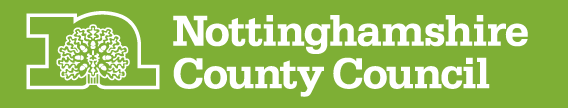 